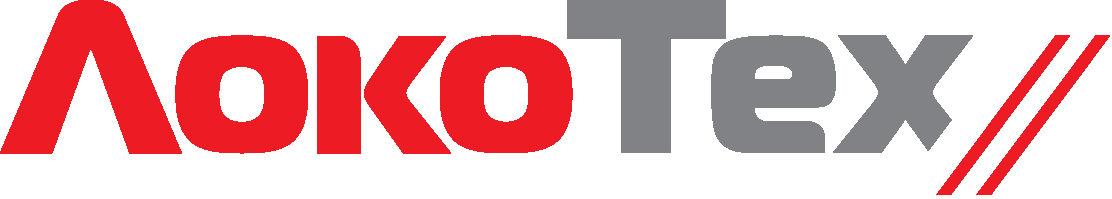 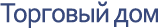 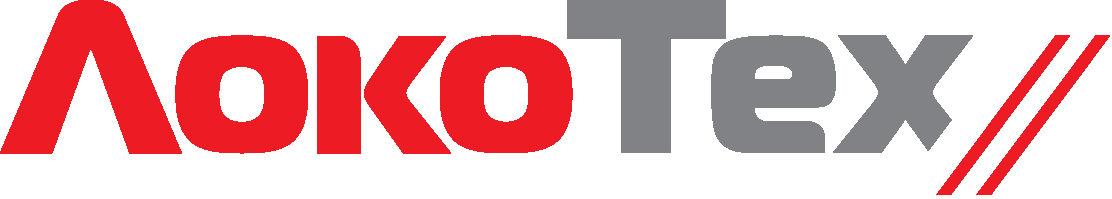 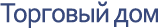 ТРЕБОВАНИЯ К ПРЕДСТАВЛЕНИЮ ИНФОРМАЦИИ НА АККРЕДИТАЦИЮОбязательные требования для аккредитации компаний-перевозчиков/экспедиторов.Перевозчиков/экспедиторов должен являться юридическим лицом, зарегистрированным на территории Российской Федерации;Перевозчиков/экспедиторов не должен находиться в процессе ликвидации;Перевозчиков/экспедиторов не должен быть признан несостоятельным (банкротом), на имущество перевозчика не должен быть наложен арест, экономическая деятельность не должна быть приостановлена;Отсутствие у перевозчика/экспедитора подтвержденной задолженности по начисленным налогам, сборам и иным обязательным платежам в бюджеты любого уровня или государственные внебюджетные фонды за прошедший календарный год, а также за прошедшие отчетные периоды текущего календарного года, размер которой превышает двадцать пять процентов балансовой стоимости активов Поставщика закупки по данным бухгалтерской отчетности за последний завершенный отчетный период.Опыт оказания услуг, выполнения работ, относящихся к той же группе, подгруппе работ, услуг, на выполнение которых проводится аккредитация, не менее 3-х лет и на сумму не менее 50 миллионов рублей без НДС.Дополнительные требования для аккредитации компаний-перевозчиков.Наличие собственного автотранспорта;В качестве подтверждения соответствия обязательным требованиям для аккредитации компаний-перевозчиков должны быть предоставлены следующие копии документов.Копии учредительных документов, заверенные печатью организации, датой оформления и подписью руководителя:Копия Устава в последней редакции либо с изменениями;Копия свидетельства о государственной регистрации юридического лица;Копия свидетельства о постановке на учет в налоговом органе;Выписка ЕГРЮЛ, выданная не ранее чем за 90 дней до подачи заявки на аккредитацию;Копия гарантийного письма о том, что перевозчик не находится в процессе ликвидации.Копия гарантийного письма о том, что перевозчик не признан несостоятельным (банкротом), на имущество перевозчика не наложен арест, экономическая деятельность не должна быть приостановлена.Копия справки налогового органа, подтверждающая отсутствие у организации подтвержденной просроченной задолженности по налогам и сборам за последний отчетный период, полученная не ранее чем за 60 дней до даты подачи документов на прохождение аккредитации.Опись документов (Форма 1).Анкета  (Форма 2).Заверенная участником справка, содержащая данные об опыте оказания услуг, относящихся к той же группе, подгруппе работ, услуг, на выполнение которых размещается заказ с копиями договоров. (Форма 3).В качестве подтверждения соответствия дополнительным требованиям для аккредитации компаний-перевозчиков должны быть предоставлены следующие копии документов.Копии паспортов транспортных средств.Требования к оформлению документов.Пакет документов в электронном виде должен содержать электронные копии документов. Каждый документ должен быть представлен отдельным файлом в формате *.pdf или в графическом формате *.tif или *.jpg в качестве, пригодном для чтения, и поименован с соответствии с представляемым документом. Суммарный размер электронной версии документов не должен превышать 20 Мбайт.Форма 1. Опись документовОпись документов,представляемых для прохождения аккредитацииФорма 2Анкетаот «___» __________ 20___ г. № ______АНКЕТА Участник процедура аккредитации: ________________________________ Таблица 1. Сведения об участнике запроса предложений._________________________________	___		___________________________(Подпись уполномоченного представителя)                  	                           (Имя и должность подписавшего)Форма 3Сведения об опыте оказания услугот «____»_____________ г. №__________Сведения об опыте оказания услуг№№ п\пНаименование документовКоличество страниц1.2.3.…Другие документы, прикладываемые по усмотрению участником открытой закупки*Другие документы, прикладываемые по усмотрению участником открытой закупки*Другие документы, прикладываемые по усмотрению участником открытой закупки*ВСЕГО листов: (указывается наименование должности)____________________ (Ф.И.О.)(подпись)____________________ (Ф.И.О.)(подпись)М.П.№НаименованиеСведения об участнике запроса предложенийФирменное наименование (Полное и сокращенное наименования организации либо Ф.И.О. участника запроса предложений – физического лица, в том числе, зарегистрированного в качестве индивидуального предпринимателя)Организационно - правовая формаУчредители (перечислить наименования и организационно-правовую форму или Ф.И.О. всех учредителей)Свидетельство о внесении в Единый государственный реестр юридических лиц/индивидуального предпринимателя (дата и номер, кем выдано)Виды деятельностиСрок деятельности (с учетом правопреемственности)ИНН, КПП, ОГРН, ОКПОЮридический адрес (страна, адрес)Почтовый адрес (страна, адрес)Фактическое местоположениеТелефоны (с указанием кода города)Факс (с указанием кода города)Адрес электронной почты Филиалы: перечислить наименования и почтовые адреса (если есть)Размер уставного капиталаБанковские реквизиты (наименование и адрес банка, номер расчетного счета участника запроса предложений в банке, телефоны банка, прочие банковские реквизиты)Фамилия, Имя и Отчество руководителя участника запроса предложений, имеющего право подписи согласно учредительным документам, с указанием должности и контактного телефонаФамилия, Имя и Отчество уполномоченного лица участника запроса предложений с указанием должности, контактного телефона, эл.почты №Реквизиты договораКонтрагент(с указанием филиала, представительства, подразделения которое выступает от имени юридического лица, контактного телефона)Срок действия договора (момент вступления в силу, срок действия, дата окончательного исполнения)Сумма договора (в руб., с указанием стоимости в год либо иной отчетный период) в том числе НДС 18%Предмет договора (указываются только договоры по предмету аналогичному предмету аккредитации)Наличие жалоб, претензий, исковых заявлений со стороны контрагента в связи с ненадлежащим исполнением претендентом обязательств по договоруСведения об обоснованности и удовлетворении претендентом требований контрагента по итогам рассмотрения жалоб претензий, исковых заявленийИТОГО:ИТОГО:ИТОГО:ИТОГО:------------------------------------------------------------------------------------------------------------------------------------------------------------------------------------------------------------------------------------ИТОГО за 2012-2015гг.:ИТОГО за 2012-2015гг.:ИТОГО за 2012-2015гг.:ИТОГО за 2012-2015гг.:______________________________________________________________________________________________________________________________________________________________________________________________________________(полное наименование претендента)_________________________________________________________________(должность, подпись, ФИО)                                                (печать)_________________________________________________________________(полное наименование претендента)_________________________________________________________________(должность, подпись, ФИО)                                                (печать)_________________________________________________________________(полное наименование претендента)_________________________________________________________________(должность, подпись, ФИО)                                                (печать)_________________________________________________________________(полное наименование претендента)_________________________________________________________________(должность, подпись, ФИО)                                                (печать)_________________________________________________________________(полное наименование претендента)_________________________________________________________________(должность, подпись, ФИО)                                                (печать)_________________________________________________________________(полное наименование претендента)_________________________________________________________________(должность, подпись, ФИО)                                                (печать)_________________________________________________________________(полное наименование претендента)_________________________________________________________________(должность, подпись, ФИО)                                                (печать)_________________________________________________________________(полное наименование претендента)_________________________________________________________________(должность, подпись, ФИО)                                                (печать)